DECLARAÇÃO DE INEXISTÊNCIA DE PROCESSO CRIMINAL  MOD. 06.08.16 – - 02/02/2016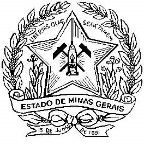 SECRETARIA DE ESTADO DEFAZENDA DE MINAS GERAISANEXOREQUERIMENTO DE PARCELAMENTOPROGRAMA REGULARIZEANEXO AO DOCUMENTO NÚMEROSECRETARIA DE ESTADO DEFAZENDA DE MINAS GERAISANEXOREQUERIMENTO DE PARCELAMENTOPROGRAMA REGULARIZE,,,,,,,,,,,,,,,,,,,,(Nome do Sócio-Gerente/ Administrador/ Diretor)(Nome do Sócio-Gerente/ Administrador/ Diretor)(Nome do Sócio-Gerente/ Administrador/ Diretor)(Nome do Sócio-Gerente/ Administrador/ Diretor)(Nome do Sócio-Gerente/ Administrador/ Diretor)(Nome do Sócio-Gerente/ Administrador/ Diretor)(Nome do Sócio-Gerente/ Administrador/ Diretor)(Nome do Sócio-Gerente/ Administrador/ Diretor)(Nome do Sócio-Gerente/ Administrador/ Diretor)(Nome do Sócio-Gerente/ Administrador/ Diretor)(Nome do Sócio-Gerente/ Administrador/ Diretor)(Nome do Sócio-Gerente/ Administrador/ Diretor)(Nome do Sócio-Gerente/ Administrador/ Diretor)(Nome do Sócio-Gerente/ Administrador/ Diretor)(Nome do Sócio-Gerente/ Administrador/ Diretor)(Nome do Sócio-Gerente/ Administrador/ Diretor)(Nome do Sócio-Gerente/ Administrador/ Diretor)(Nome do Sócio-Gerente/ Administrador/ Diretor)(Nome do Sócio-Gerente/ Administrador/ Diretor)(Nome do Sócio-Gerente/ Administrador/ Diretor)Portador da CI nºPortador da CI nºPortador da CI nºPortador da CI nº,,órgão expedidorórgão expedidorórgão expedidorórgão expedidorórgão expedidorórgão expedidorórgão expedidor,CPF nºCPF nº,,,residente e domiciliado à ruaresidente e domiciliado à ruaresidente e domiciliado à ruaresidente e domiciliado à ruaresidente e domiciliado à ruaresidente e domiciliado à ruaresidente e domiciliado à ruaresidente e domiciliado à ruaresidente e domiciliado à ruaresidente e domiciliado à ruaresidente e domiciliado à rua,bairrobairro,,na cidade de na cidade de na cidade de na cidade de na cidade de na cidade de ,ocupante do cargo/função deocupante do cargo/função deocupante do cargo/função deocupante do cargo/função deocupante do cargo/função de,,,,,,,,,,,,,,,,,,,,,,(Identificação do contribuinte/requerente)(Identificação do contribuinte/requerente)(Identificação do contribuinte/requerente)(Identificação do contribuinte/requerente)(Identificação do contribuinte/requerente)(Identificação do contribuinte/requerente)(Identificação do contribuinte/requerente)(Identificação do contribuinte/requerente)(Identificação do contribuinte/requerente)(Identificação do contribuinte/requerente)(Identificação do contribuinte/requerente)(Identificação do contribuinte/requerente)(Identificação do contribuinte/requerente)(Identificação do contribuinte/requerente)(Identificação do contribuinte/requerente)(Identificação do contribuinte/requerente)(Identificação do contribuinte/requerente)(Identificação do contribuinte/requerente)(Identificação do contribuinte/requerente)(Identificação do contribuinte/requerente)inscrito no CNPJ nºinscrito no CNPJ nºinscrito no CNPJ nº,Insc. Est.,DECLARA, sob as penas do art. 299 do Código Penal e ciente do que determina o parágrafo único do art. 2º do Decreto nº 46.817/2015, que não existe ação penal de competência do Estado de Minas Gerais, com denúncia recebida pela prática de crime contra a ordem tributária, relativamente ao crédito constante deste requerimento, e cuja punibilidade não tenha sido extinta.DECLARA, sob as penas do art. 299 do Código Penal e ciente do que determina o parágrafo único do art. 2º do Decreto nº 46.817/2015, que não existe ação penal de competência do Estado de Minas Gerais, com denúncia recebida pela prática de crime contra a ordem tributária, relativamente ao crédito constante deste requerimento, e cuja punibilidade não tenha sido extinta.DECLARA, sob as penas do art. 299 do Código Penal e ciente do que determina o parágrafo único do art. 2º do Decreto nº 46.817/2015, que não existe ação penal de competência do Estado de Minas Gerais, com denúncia recebida pela prática de crime contra a ordem tributária, relativamente ao crédito constante deste requerimento, e cuja punibilidade não tenha sido extinta.DECLARA, sob as penas do art. 299 do Código Penal e ciente do que determina o parágrafo único do art. 2º do Decreto nº 46.817/2015, que não existe ação penal de competência do Estado de Minas Gerais, com denúncia recebida pela prática de crime contra a ordem tributária, relativamente ao crédito constante deste requerimento, e cuja punibilidade não tenha sido extinta.DECLARA, sob as penas do art. 299 do Código Penal e ciente do que determina o parágrafo único do art. 2º do Decreto nº 46.817/2015, que não existe ação penal de competência do Estado de Minas Gerais, com denúncia recebida pela prática de crime contra a ordem tributária, relativamente ao crédito constante deste requerimento, e cuja punibilidade não tenha sido extinta.DECLARA, sob as penas do art. 299 do Código Penal e ciente do que determina o parágrafo único do art. 2º do Decreto nº 46.817/2015, que não existe ação penal de competência do Estado de Minas Gerais, com denúncia recebida pela prática de crime contra a ordem tributária, relativamente ao crédito constante deste requerimento, e cuja punibilidade não tenha sido extinta.DECLARA, sob as penas do art. 299 do Código Penal e ciente do que determina o parágrafo único do art. 2º do Decreto nº 46.817/2015, que não existe ação penal de competência do Estado de Minas Gerais, com denúncia recebida pela prática de crime contra a ordem tributária, relativamente ao crédito constante deste requerimento, e cuja punibilidade não tenha sido extinta.DECLARA, sob as penas do art. 299 do Código Penal e ciente do que determina o parágrafo único do art. 2º do Decreto nº 46.817/2015, que não existe ação penal de competência do Estado de Minas Gerais, com denúncia recebida pela prática de crime contra a ordem tributária, relativamente ao crédito constante deste requerimento, e cuja punibilidade não tenha sido extinta.DECLARA, sob as penas do art. 299 do Código Penal e ciente do que determina o parágrafo único do art. 2º do Decreto nº 46.817/2015, que não existe ação penal de competência do Estado de Minas Gerais, com denúncia recebida pela prática de crime contra a ordem tributária, relativamente ao crédito constante deste requerimento, e cuja punibilidade não tenha sido extinta.DECLARA, sob as penas do art. 299 do Código Penal e ciente do que determina o parágrafo único do art. 2º do Decreto nº 46.817/2015, que não existe ação penal de competência do Estado de Minas Gerais, com denúncia recebida pela prática de crime contra a ordem tributária, relativamente ao crédito constante deste requerimento, e cuja punibilidade não tenha sido extinta.DECLARA, sob as penas do art. 299 do Código Penal e ciente do que determina o parágrafo único do art. 2º do Decreto nº 46.817/2015, que não existe ação penal de competência do Estado de Minas Gerais, com denúncia recebida pela prática de crime contra a ordem tributária, relativamente ao crédito constante deste requerimento, e cuja punibilidade não tenha sido extinta.DECLARA, sob as penas do art. 299 do Código Penal e ciente do que determina o parágrafo único do art. 2º do Decreto nº 46.817/2015, que não existe ação penal de competência do Estado de Minas Gerais, com denúncia recebida pela prática de crime contra a ordem tributária, relativamente ao crédito constante deste requerimento, e cuja punibilidade não tenha sido extinta.DECLARA, sob as penas do art. 299 do Código Penal e ciente do que determina o parágrafo único do art. 2º do Decreto nº 46.817/2015, que não existe ação penal de competência do Estado de Minas Gerais, com denúncia recebida pela prática de crime contra a ordem tributária, relativamente ao crédito constante deste requerimento, e cuja punibilidade não tenha sido extinta.DECLARA, sob as penas do art. 299 do Código Penal e ciente do que determina o parágrafo único do art. 2º do Decreto nº 46.817/2015, que não existe ação penal de competência do Estado de Minas Gerais, com denúncia recebida pela prática de crime contra a ordem tributária, relativamente ao crédito constante deste requerimento, e cuja punibilidade não tenha sido extinta.DECLARA, sob as penas do art. 299 do Código Penal e ciente do que determina o parágrafo único do art. 2º do Decreto nº 46.817/2015, que não existe ação penal de competência do Estado de Minas Gerais, com denúncia recebida pela prática de crime contra a ordem tributária, relativamente ao crédito constante deste requerimento, e cuja punibilidade não tenha sido extinta.DECLARA, sob as penas do art. 299 do Código Penal e ciente do que determina o parágrafo único do art. 2º do Decreto nº 46.817/2015, que não existe ação penal de competência do Estado de Minas Gerais, com denúncia recebida pela prática de crime contra a ordem tributária, relativamente ao crédito constante deste requerimento, e cuja punibilidade não tenha sido extinta.DECLARA, sob as penas do art. 299 do Código Penal e ciente do que determina o parágrafo único do art. 2º do Decreto nº 46.817/2015, que não existe ação penal de competência do Estado de Minas Gerais, com denúncia recebida pela prática de crime contra a ordem tributária, relativamente ao crédito constante deste requerimento, e cuja punibilidade não tenha sido extinta.DECLARA, sob as penas do art. 299 do Código Penal e ciente do que determina o parágrafo único do art. 2º do Decreto nº 46.817/2015, que não existe ação penal de competência do Estado de Minas Gerais, com denúncia recebida pela prática de crime contra a ordem tributária, relativamente ao crédito constante deste requerimento, e cuja punibilidade não tenha sido extinta.DECLARA, sob as penas do art. 299 do Código Penal e ciente do que determina o parágrafo único do art. 2º do Decreto nº 46.817/2015, que não existe ação penal de competência do Estado de Minas Gerais, com denúncia recebida pela prática de crime contra a ordem tributária, relativamente ao crédito constante deste requerimento, e cuja punibilidade não tenha sido extinta.DECLARA, sob as penas do art. 299 do Código Penal e ciente do que determina o parágrafo único do art. 2º do Decreto nº 46.817/2015, que não existe ação penal de competência do Estado de Minas Gerais, com denúncia recebida pela prática de crime contra a ordem tributária, relativamente ao crédito constante deste requerimento, e cuja punibilidade não tenha sido extinta.,,,,,,,,,,,,dedede    .    .NOME DO SÓCIO-GERENTE/ADMINISTRADOR/DIRETORNOME DO SÓCIO-GERENTE/ADMINISTRADOR/DIRETORNOME DO SÓCIO-GERENTE/ADMINISTRADOR/DIRETORNOME DO SÓCIO-GERENTE/ADMINISTRADOR/DIRETORASSINATURA DO SÓCIO-GERENTE/ADMINISTRADOR/DIRETOR